X-Ray of Hip: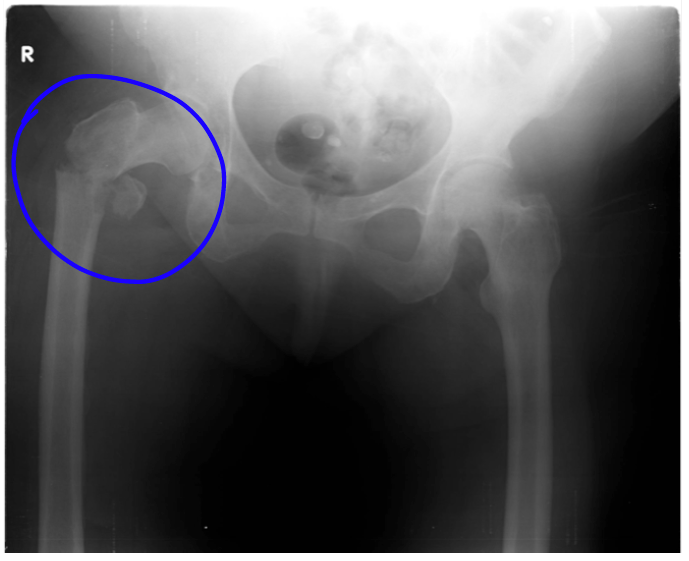 